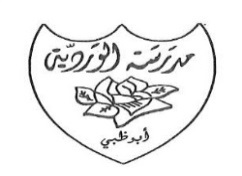 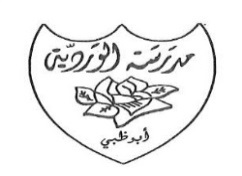 الخطة الأسبوعية الفصل الأول للعام الدراسي 2018- 2019 الصف : الثاني الأساسي.الأسبوع االرابع من  23 إلى 27 سبتمبرالصف : الثاني الأساسي.الأسبوع االرابع من  23 إلى 27 سبتمبرالصف : الثاني الأساسي.الأسبوع االرابع من  23 إلى 27 سبتمبرالصف : الثاني الأساسي.الأسبوع االرابع من  23 إلى 27 سبتمبرالصف : الثاني الأساسي.الأسبوع االرابع من  23 إلى 27 سبتمبرالأعمال الصفية الأعمال الصفية الأعمال الصفية الأعمال الصفية الأعمال الصفية الدرس الثانيالدرس الثانيالدرس الثانيالدرس الثانيالتربية الإسلاميةالمفردات والتراكيب ص: 54  -  55 	الأحد23/9اختبار الاستماع	الاثنين24/9النص المعلوماتي (السلحفاة) ص 56	الثلاثاء25/9الاملاء (في المزرعة حيواناتٌ )عديدةٌ ودجاجاتٌ تأكل القمح)   	الأربعاء26/9حل ص:16  من كتاب النشاط	الخميس27/9المفردات والتراكيب ص: 54  -  55 	الأحد23/9اختبار الاستماع	الاثنين24/9النص المعلوماتي (السلحفاة) ص 56	الثلاثاء25/9الاملاء (في المزرعة حيواناتٌ )عديدةٌ ودجاجاتٌ تأكل القمح)   	الأربعاء26/9حل ص:16  من كتاب النشاط	الخميس27/9المفردات والتراكيب ص: 54  -  55 	الأحد23/9اختبار الاستماع	الاثنين24/9النص المعلوماتي (السلحفاة) ص 56	الثلاثاء25/9الاملاء (في المزرعة حيواناتٌ )عديدةٌ ودجاجاتٌ تأكل القمح)   	الأربعاء26/9حل ص:16  من كتاب النشاط	الخميس27/9المفردات والتراكيب ص: 54  -  55 	الأحد23/9اختبار الاستماع	الاثنين24/9النص المعلوماتي (السلحفاة) ص 56	الثلاثاء25/9الاملاء (في المزرعة حيواناتٌ )عديدةٌ ودجاجاتٌ تأكل القمح)   	الأربعاء26/9حل ص:16  من كتاب النشاط	الخميس27/9اللغة العربيةطرح الكل وطرح الصفرالطرح باستخدام حقائق المضاعفاتالربط بين الجمع والطرحطرح الكل وطرح الصفرالطرح باستخدام حقائق المضاعفاتالربط بين الجمع والطرحطرح الكل وطرح الصفرالطرح باستخدام حقائق المضاعفاتالربط بين الجمع والطرحطرح الكل وطرح الصفرالطرح باستخدام حقائق المضاعفاتالربط بين الجمع والطرحالرياضياتالوحدة الثانية : النباتات الدرس ( 2 ) : ما أوجه الشبه والاختلاف بين النباتاتمراجعة الوحدة الوحدة السادسة  : اأساسيات الحاسوب الدرس ( 2 ) ، (3) ، (4)الوحدة الثانية : النباتات الدرس ( 2 ) : ما أوجه الشبه والاختلاف بين النباتاتمراجعة الوحدة الوحدة السادسة  : اأساسيات الحاسوب الدرس ( 2 ) ، (3) ، (4)الوحدة الثانية : النباتات الدرس ( 2 ) : ما أوجه الشبه والاختلاف بين النباتاتمراجعة الوحدة الوحدة السادسة  : اأساسيات الحاسوب الدرس ( 2 ) ، (3) ، (4)الوحدة الثانية : النباتات الدرس ( 2 ) : ما أوجه الشبه والاختلاف بين النباتاتمراجعة الوحدة الوحدة السادسة  : اأساسيات الحاسوب الدرس ( 2 ) ، (3) ، (4)العلومالقارات من ص 36 الى 38 / نسبة اليابس و الماء من ص 40 الى ص 43 القارات من ص 36 الى 38 / نسبة اليابس و الماء من ص 40 الى ص 43 القارات من ص 36 الى 38 / نسبة اليابس و الماء من ص 40 الى ص 43 القارات من ص 36 الى 38 / نسبة اليابس و الماء من ص 40 الى ص 43 الدراسات الاجتماعيةApprendre à compter de 0 à 60.Demander et dire l’heure.Titre : il est quelle heure ?Livre page : 4 et 5.Fiche de travail.Activités page :4.Test diagnostic.Apprendre à compter de 0 à 60.Demander et dire l’heure.Titre : il est quelle heure ?Livre page : 4 et 5.Fiche de travail.Activités page :4.Test diagnostic.Apprendre à compter de 0 à 60.Demander et dire l’heure.Titre : il est quelle heure ?Livre page : 4 et 5.Fiche de travail.Activités page :4.Test diagnostic.Apprendre à compter de 0 à 60.Demander et dire l’heure.Titre : il est quelle heure ?Livre page : 4 et 5.Fiche de travail.Activités page :4.Test diagnostic.اللغة الفرنسيةالواجبات والتكليفات المنزلية الواجبات والتكليفات المنزلية الواجبات والتكليفات المنزلية الواجبات والتكليفات المنزلية الواجبات والتكليفات المنزلية الخميسرياضيات ص 73-74الأربعاءرياضيات ص 67-68الثلاثاءالاثنينرياضيات ص65-66الأحدالدراسات الاجتماعيةحل الواجب                   ص  39 و ص 42ملاحظات : يحل الطلاب واجبهم في مواد محددة حسب الجدول الدراسي لكل شعبة . ملاحظات : يحل الطلاب واجبهم في مواد محددة حسب الجدول الدراسي لكل شعبة . ملاحظات : يحل الطلاب واجبهم في مواد محددة حسب الجدول الدراسي لكل شعبة . ملاحظات : يحل الطلاب واجبهم في مواد محددة حسب الجدول الدراسي لكل شعبة . ملاحظات : يحل الطلاب واجبهم في مواد محددة حسب الجدول الدراسي لكل شعبة . 